NDIS COVID-19
Information Pack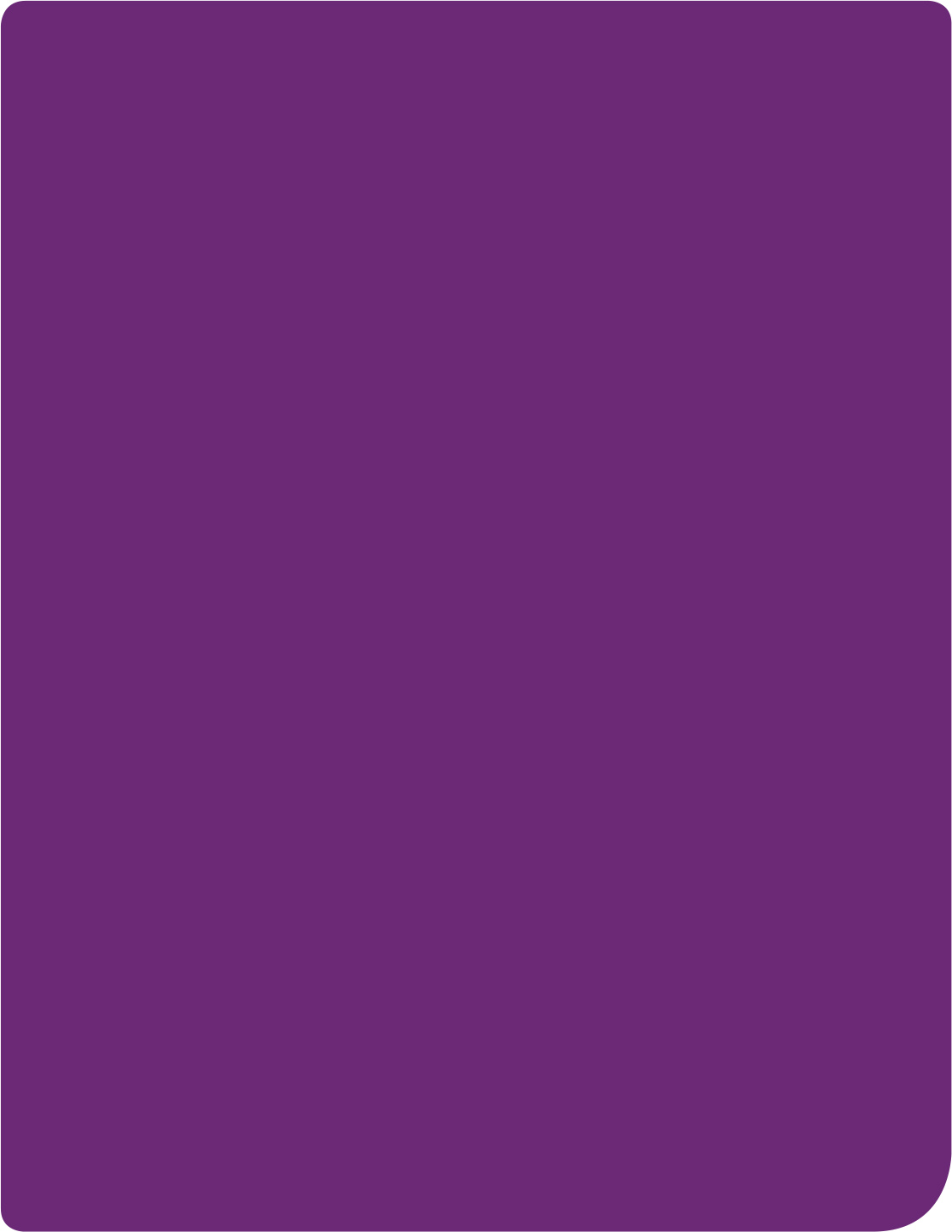 
Victoria: Information for families and carers of school aged NDIS participants November  2020ContentsIntroduction The coronavirus (COVID-19) pandemic is presenting unprecedented challenges for people with disability, families and carers and the whole Victorian community. The National Disability Insurance Agency (NDIA) is working to ensure National Disability Insurance Scheme (NDIS) participants continue to access essential supports during this challenging time. We know many services and supports have been impacted by COVID-19 – your children might not be able to attend day programs, face-to-face therapy or receive the same level of in-home care services. We also know that this can impact on the wellbeing of you and your child. With changing circumstances in Australia, including the return to remote learning for some children, many parents and carers have questions about supports and services available for your child. The following is general information about support the NDIS is providing to children, young people, families and carers during the COVID-19 pandemic. In order to reach NDIS participants, their families and carers throughout the pandemic, please share the information and resources in this pack with parents and families. We are regularly updating the NDIS website with information for participants, and will be complementing this by sharing information packs, such as this one, on specific topics. You can access our communications throughout the pandemic by using the following links to the NDIS website:NDIS Coronavirus (COVID-19) information and support  
Please let us know which topics you would like information on in the future as well as provide any other feedback you have to communications@ndis.gov.auSupport for participantsThe NDIS has introduced a range of measures to ensure participants can continue to access the supports and services that are essential during the COVID-19 pandemic, including:NDIS plans can be extended by up to 24 months, ensuring continuity of support. Face-to-face planning shifted to telephone meetings where possible.A temporary flexible approach for low cost Assistive Technology (AT) items– allowing you to access low cost AT items, such as smart devices and equipment, in consultation with your existing support providers.Temporary funding of personal protective equipment (PPE) for personal care where COVID-19 is active your community, and the use of PPE is consistent with current health advice. You can recover up to $50 per week to purchase PPE items using your NDIS funds when you:receive an average of at least one hour a day of face-to-face daily living supports, andlive in a restricted area.You can pay for a one-off professional deep clean of your home with NDIS funding if a support worker attends your home and later tests positive to COVID-19. Higher intensity support and cleaning services if you live in supported independent living (SIL) and receive a positive COVID-19 diagnosis.We have made our ARF and Supporting Evidence Form available for download to help people with disabilities applying to the NDIS during the pandemic maintain physical distancing.
For the latest information on temporary COVID-19 supports and your budget, visit the Understanding the Price Guide page of the NDIS website.The NDIA is working with the Department of Social Services (DSS), Services Australia and NDIS Quality and Safeguards Commission (NDIS Commission) as well as the Victorian Department of Health and Human Services to deliver on our Pandemic Plan in line with the Government’s Emergency Response Plan.Support for families and carersFamilies can use their NDIS plans flexibly to access support workers in their homes, particularly in instances where children with a disability can no longer attend education or other programs. Participants and their families or carers are encouraged to purchase supports that best meet their disability related needs, using their existing NDIS budget. NDIS funding can pay for services and supports including self-care, equipment and assistive technology and therapies, social participation and capacity building supports.It is not the role of a support worker to provide education to a participant. Your child may have funding for a support worker to: provide in-home support adjust their hours to a more suitable timesupport your child’s personal needs provide support for daily tasks and capacity building activities assist with resources online.Social disconnection, uncertainty and change in routine can see an increased need for behavioural or mental health supports and therapies – talk to your child’s therapists or providers about supports that may help. We encourage participants, their families and carers to talk to providers about the ways they can use the supports within their current plan. It’s important all supports and services are essential and follow any restrictions in place in your state or territory. Many Early Childhood partners and providers have been using tele-practice and telehealth to deliver supports. These can be in real time, or it can be over a period of time using:videoconferencingemailstext messages, including sending photos and videosphone callsgroup chats online.Working with providersDuring the COVID-19 pandemic, we are hearing about new ways providers are continuing to deliver services – some of these are online.We recommend you start by working with your existing providers to discuss the best way to receive essential disability related services and supports while adhering to relevant state restrictions – this may include using available technology, developing exercise programs you can do at home or borrowing equipment and keeping in touch over the phone. Your provider may also offer new programs and supports that you may be interested in – this is something you can discuss with them. Although your services and supports may look different at the moment, progress towards your plan goals should still be able to continue.Stay up to date with the latest health advice and changes to restrictions by checking the Australian Government Department of Health Coronavirus (COVID-19) health alertsUsing NDIS funding during COVID-19We encourage participants, their families and carers to talk to providers about the ways they can use the supports within their current plan. Participants who have support coordination in their plan can use their funding flexibly to purchase increased support coordination to find and access disability related services during this time.Participants can now use their Core Supports budget across all four funding categories (with the exception of the periodic transport funding), without the need to have their plan reviewed. Capacity Building Supports budget can help build your independence and skills to help you reach your long-term goals. Unlike your Core Supports budget, your Capacity Building Supports budget cannot be moved from one support category to another. Funding can only be used to purchase approved individual supports that fall within that Capacity Building Supports category.However, during the COVID-19 pandemic if you only have funding in your Capacity Building Supports budget, you can use a special line item to purchase your equipment (COVID-19 Low Cost AT to support Capacity Building support delivery 15_222400911_0124_1_3).If you are self-managing your Capacity Building Supports budget, select “Improved Daily Living” as the support category when claiming (this is also the area also used to claim for therapeutic supports). This only applies to low cost items purchased or rented in line with this policy after 1 April 2020.More generally, NDIS funding can be used to pay for a number of services delivered in home, such as self-care related to a child’s disability, equipment and assistive technology and therapies as well as social participation and capacity building supports delivered online that might, under normal circumstances, be delivered at school or in the home. For more information on how to use your budget during the COVID-19 pandemic, visit the Using your budget page on the NDIS website.  Scenarios for using your funds flexiblySupports previously delivered face-to-face may not be able to be delivered due to restrictions. You should ask your provider if supports can be delivered over the phone or by video call, or if group-based supports can be delivered on a one-on-one basis.. Below are a range of scenarios to help explain how families and carers can use their NDIS funds flexibly during the COVID-19 pandemic.It is important to follow the local health advice and make decisions on support workers in your home based on that health advice. Scenario 1From 7.00am to 8.30am in the morning, a support worker would generally help the participant prepare for the school day at a mainstream school. During COVID-19, the family determine they require essential disability related supports and agree to flexibly use their funds so that the support worker starts later at 8.00am and finishes at 9.30am, to prepare the student for remote learning. Scenario 2You previously had a support worker come to your home and take your child out into the community to achieve a goal. COVID-19 restrictions mean this is not possible. You talk to your provider about delivering the services in your home. Your provider uses digital technology to connect your child with friends and peers, achieving a similar outcome to the previous community activity. Your support worker can continue to support your child through in-home support as long as it follows the current local health advice in your region. Scenario 3Since COVID-19 you have identified with your child that supporting and developing digital communication skills is needed to sustain community connections and build independence. You do not need to submit a plan review request if you want to update the goals and aspirations statement in your child’s plan. You talk to your existing provider who previously supported your child with community connections so they can modify their program to support and build confidence in developing digital communication skillsYou want to make further changes to your plan so you talk to your planner, Early Childhood partner or local area coordinator or phone 1800 800 110 and select option 5 to discuss your situation.Scenario 4A current NDIS participant does not have support worker hours included in their plan. because the bulk of a child’s time is spent at school. Previously the family has been able to manage the other hours and now that they are at home more, informal supports are not sustainable. The family or carer could first look at how they could use their existing funding to purchase essential disability related supports. If your situation has significantly changed contact the NDIA on 1800 800 110 select option 5 to discuss your options and the potential for a plan review.NDIS and educationThe NDIS does not replace other support systems, such as childcare or schools. Education systems continue to be responsible for providing inclusive education supports like resources and training for teachers, aids and equipment to make education accessible. While it is not the role of the NDIA to provide education, what we can and are doing is working with participants and their families to provide them with increased flexibility to access the disability related supports they need.It is not the role of a support worker to provide education to children. However, if a child has funding for a support worker to provide in-home support, families can use those hours flexibly to better support their child’s immediate personal disability-related needs and daily tasks. By obtaining this disability support, or using it flexibly, it may help you in assisting your child while they are undertaking remote learning. This could include supports such as capacity building, therapies, online resources etc.It's important all supports and services follow the current health advice for your area. Education aidsEducation systems continue to be responsible for supports like resources and training for teachers, aids and equipment to make curriculums accessible, and day-to-day supervision of students at school. Talk to your school or education provider about your child’s specific requirement.The NDIS funds supports related to your child’s disability to help them achieve the goals in their plan. These supports might include self-care, equipment like personal communication devices, or early childhood intervention that may happen to be delivered during school hours.Parents and carers of NDIS participants undertaking remote learning are encouraged to talk to their school/teacher about the kinds of supports and resources they might need including equipment, learning materials and technology where appropriate.Myth busting about education and the NDISIs it true I can’t use my NDIS funding between 9am – 3pm to support my child? I’ve been told I can’t?This is false. You have choice and control over the supports you receive and when they are delivered. Just make sure you follow the current local health advice in your region.People have told me that I can’t use funds for community connection because I am under Stage 4 restrictions.This is false. You can talk to your providers about how they can deliver supports virtually. It could be helping the participant connect with friends or family using videoconferencing or supporting online activities which help achieve the participants’ goal.Additional support for educationThe Victorian Department of Education and Training’s advice for parents includes information for children with additional needs learning from home. The Department also provides links to additional advice for parents and recommended apps. The recommendation is to talk to your school/school principal to discuss education support for your child. You can also call the Department of Education and Training COVID-19 hotline during business hours (9am to 5pm) on 1800 338 663 (If you need an interpreter, call 131 450 first).NDIA offices in Victoria  Where possible, we are continuing to keep our offices across Victoria open, however to ensure the safety of participants, staff and other visitors, we have had to temporarily close some offices. Please check our NDIS website for the latest information on office closures. Visits to our offices should be only be for urgent escalations or pre-booked appointments for participants who are unable to have a phone or video appointment. Where possible, participants should consider alternatives to face-to-face meetings either by contacting the NDIA through the National Contact Centre 1800 800 110 (selecting option 5), the enquiries inbox enquiries@ndis.gov.au, or web chat options.If visiting the office is your only option, please contact us first to book an appointment. You must not attend the office or your booked appointment if: you feel unwellyou are meant to be isolationyou have come in close contact with a confirmed COVID-19 case or with someone who is in isolationyou or someone you live with is waiting on COVID-19 test results please also consider if your appointment is in line with current local health advice. If you attend an NDIA office without a pre-booked appointment, you will be asked to contact us to discuss your options and make an appointment. We consider this to be the safest way to deliver new plans and plan reviews. Our approach is based on the most current advice from health authorities. It is important to understand the advice is changing regularly, based on the spread of COVID-19. We will need to be flexible in our approach so we continue to respond to participant needs and local health advice.First plan meetings and plan reviewsIf you are waiting for your first planning meeting, the meeting can still be held over the phone or online. You can talk to your Early Childhood partner, local area coordinator or planner about how to share information for your planning meeting.If you need to change the way the funds are managed in your child’s plan (e.g. so you can use non-registered providers), if your child’s circumstances have significantly changed, you would like to move capacity building budgets or the plan is running out of funding, please contact your Early Childhood partner if your child is under 7 years of age, or local area coordinator if your child is 7 years of age and above. If your child’s plan is due for a review, we will call you to discuss your child’s or young person’s current support needs, and undertake a plan review to discuss and consider any changes. Plan reviews are being conducted over the phone. You can provide us with important information and evidence by email. If we have been unable to undertake a plan review, on the day your child’s current plan ends it will be automatically extended by 365 days (1 year) to make sure you have the funding you need.Advice about face masks and face coveringsThe Victorian Chief Health Officer has mandated the use of a face mask or face coverings for all residents of Victoria when outside your home, including the use of masks for disability workers. This advice does not apply to children (people aged under 12), people with breathing difficulties and anyone who has physical conditions that make it difficult to wear a face mask.If you need personal protective equipment (PPE) items like face masks, face shields and gloves, and the use of these items is directly related to your face-to-face daily living supports, you can use your core supports budget to purchase these items.For more information on PPE, read our Latest advice and the ‘Your health and safety’ FAQs on PPE.Advokit also has a range of child-centred Easy Read and social stories for the use of face masks.Finding support workersThe NDIA has developed an online resource to help participants find support workers and to assist providers to look for new staff. Resources include matching platforms, job boards and provider obligations. Participants who are at risk due to lack of essential supports and services should contact the NDIA on 1800 800 110 and select option 5 to discuss options.Further adviceIf you need additional assistance and your funds are low, call us on 1800 800 110 and select option 5. Special teams of planners in the NDIA are available to help.The NDIA also works with experienced and qualified partner organisations to deliver Local Area Coordination and Early Childhood services to Australians with disability. They are the face of the NDIS in the community. Find your NDIS Partner in the Community by clicking on your state on our Partners in the Community page, and downloading the Partners in the Community map for Victoria (PDF 434KB).Additional resourcesNational call centreContact the NDIA 1800 800 110 and select option 5 to discuss your situation during the COVID-19 pandemicNDIS website Latest advice for participants and providersCOVID-19 information in Easy Read (PDF 3.9MB), Auslan and languages other than EnglishInformation packsNDIS Quality and Safeguards CommissionSupporting NDIS participantsAdvice for providers on how to comply with their obligations Infection prevention and control trainingDepartment of Health Resources for Children, Aged Care, Families, Employers, Schools and TransportChildren and Young People with Disability Australia Resources and adviceCouncil for Intellectual DisabilityVarious Easy Read resourcesDepartment of Home Affairs – translated COVID-19 resourcesA large range of factsheets and information in other languagesVictorian Department of Health and Human Services – translated COVID-19 resources A large range of factsheets and information in other languagesSpecial Broadcasting Service (SBS) – translated COVID-19 resourcesA large range of factsheets and videos in other languages